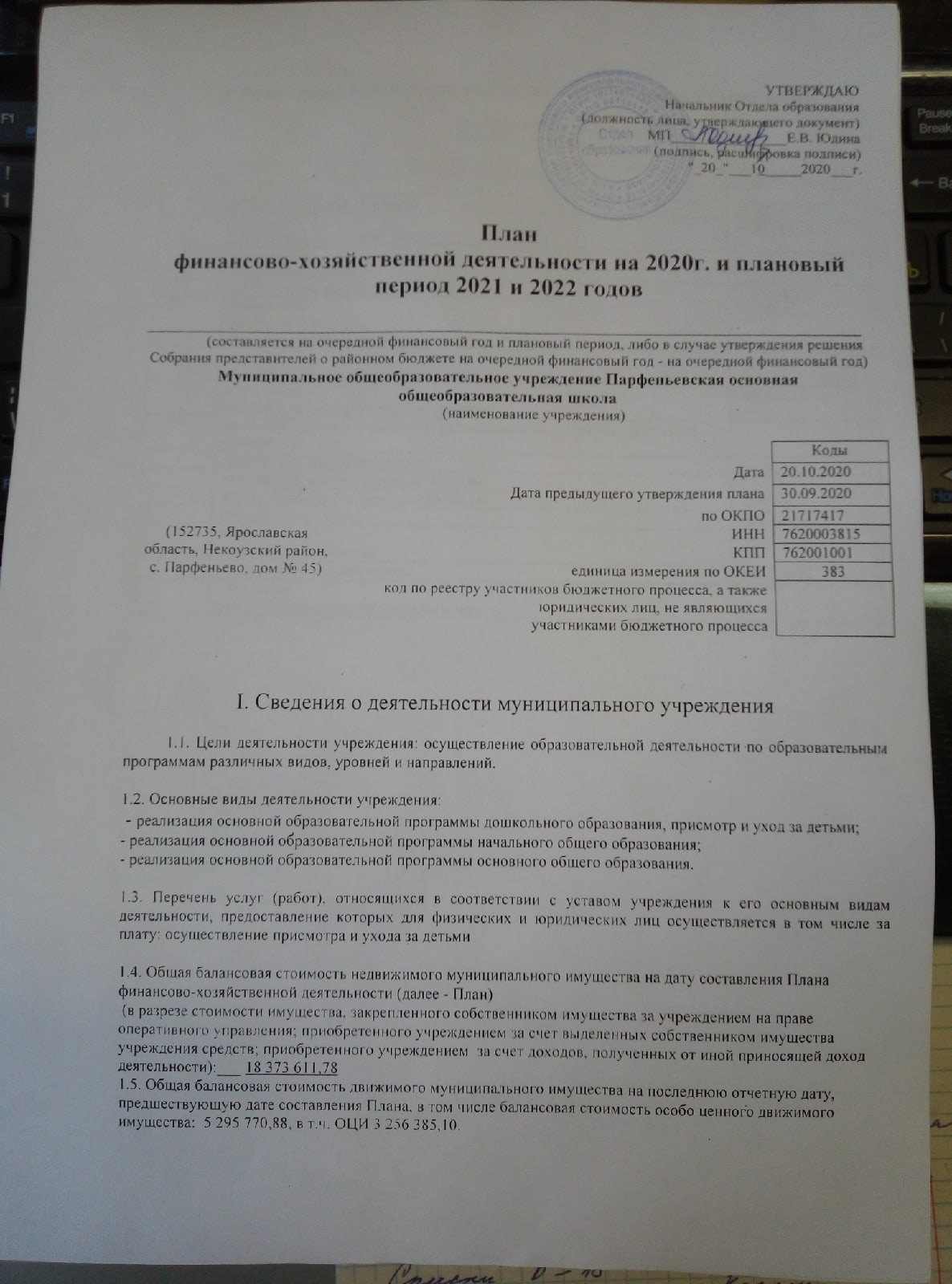 II. Показатели финансового состояния муниципального учреждения на _31 декабря___2019г.(последняя отчетная дата)III. Показатели по поступлениям и выплатам муниципального учреждения  на 01 января 2020 г.Приложение № 1 к приказуОтдела образования Администрации Некоузского  МР от07.10.20 г.№ 135Раздел IV. Показатели выплат по расходам на закупку товаров, работ, услуг муниципального учреждения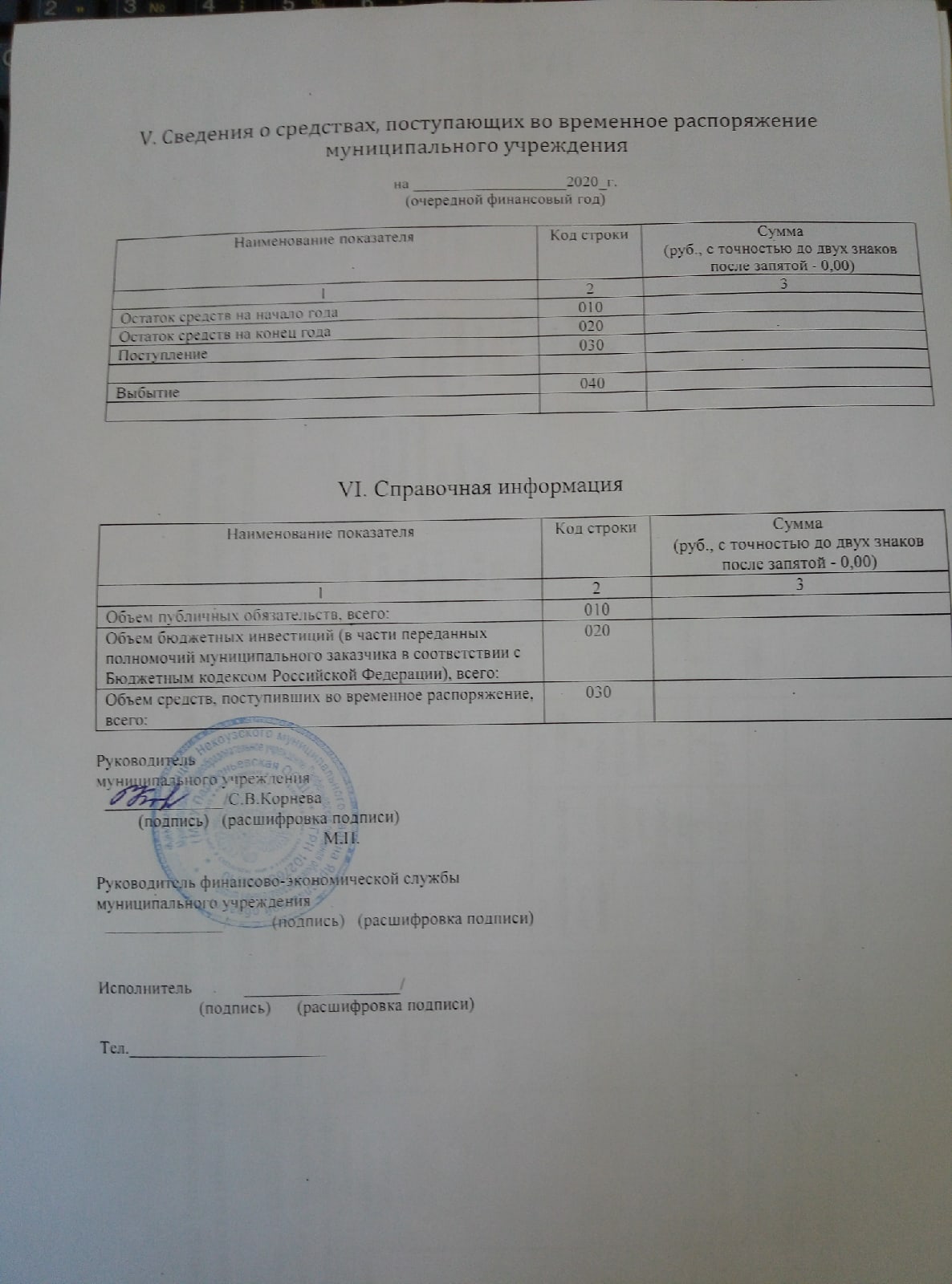 Приложение N 2
к приказу Отдела образованияАдминистрацииНекоузского муниципального района
от 03.09.2019 г. N 72Расчеты (обоснования) плановых показателей по выплатам, использованные при формировании плана финансово-хозяйственной деятельности муниципальных учреждений, находящихся в функциональном подчинении Отдела образования Администрации Некоузского муниципального района 1. Расчеты (обоснования) выплат персоналу1. Расчеты (обоснования) выплат персоналу1.1. Расчеты (обоснования) расходов на оплату труда (211)М.020143  (211)1.2. Расчеты (обоснования) выплат работникам при направлении их в служебные командировки020195 (Стандарт дошкольного образования)020128(Стандарт образования школа)1.3. Расчеты (обоснования) выплат работникам пособий по уходу за ребенком1.4. Расчеты (обоснования) страховых взносов на обязательное страхование в Пенсионный фонд Российской Федерации, в Фонд социальногострахования Российской Федерации, в Федеральный фонд обязательного медицинского страхования (213)010100010104 (213)020128 (213)020195 (213)М.020143 (213)* Указываются страховые тарифы, дифференцированные по классам профессионального риска, установленные Федеральным законом от 22 декабря 2005 г. N 179-ФЗ "О страховых тарифах на обязательное социальное страхование от несчастных случаев на производстве и профессиональных заболеваний на 2006 год" (Собрание законодательства Российской Федерации, 2005, N 52, ст. 5592; 2006, N 52, ст. 5501; 2007, N 30, ст. 3800; 2008, N 48, ст. 5512; 2009, N 48, ст. 5747; 2010, N 50, ст. 6589; 2011, N 49, ст. 7034; 2012, N 50, ст. 6951; 2013, N 49, ст. 6324; 2014, N 49, ст. 6910; 2015, N 51, ст. 7233; 2016, N 52, ст. 7468; 2018, N 1, ст. 682. Расчет (обоснование) расходов на социальные и иные выплаты населению (263)3. Расчет (обоснование) расходов на уплату налогов, сборов и иных платежей (290)3.1. Расчет (обоснование) расходов на уплату налога на имущество, земельного налога3.2. Расчет (обоснование) расходов на уплату прочих налогов и сборов3.3. Расчет (обоснование) расходов на иные платежи (290)4. Расчет (обоснование) расходов на безвозмездные перечисления организациям5. Расчет (обоснование) прочих расходов (кроме расходов на закупку товаров, работ, услуг)5.1. Расчет (обоснование) расходов на капитальные вложения в объекты муниципальной собственности5.2. Расчет (обоснование) иных расходов (кроме расходов на закупку товаров, работ, услуг и капитальные вложения в объекты муниципальной собственности)6. Расчет (обоснование) расходов на закупку товаров, работ, услуг6.1. Расчет (обоснование) расходов на оплату услуг связи020195 (Стандарт дошкольного образования) (221)020128(Стандарт образования школа) (221)6.2. Расчет (обоснование) расходов на оплату транспортных услуг6.3. Расчет (обоснование) расходов на оплату коммунальных услуг010100 (Муниципальный бюджет)6.4. Расчет (обоснование) расходов на оплату аренды имущества6.5. Расчет (обоснование) расходов на оплату работ, услуг по содержанию имущества010100 (Муниципальный бюджет) (225)020195 (Стандарт дошкольного образования)020128(Стандарт образования школа)020146 (226)6.6. Расчет (обоснование) расходов на оплату прочих работ, услуг010100 (Муниципальный бюджет) (226)010100 (Муниципальный бюджет) (227)6.7. Расчет (обоснование) расходов на приобретение основных средств010100 (Муниципальный бюджет (310)020195 (Стандарт дошкольного образования)020128(Стандарт образования школа)6.8. Расчет (обоснование) расходов на приобретение материальных запасов (342)020132020142 (342) федеральный бюджет020141 (342) – областной бюджет0202010201506.8. Расчет (обоснование) расходов на приобретение материальных запасов010100 (Муниципальный бюджет (340)020195 (Стандарт дошкольного образования)020128(Стандарт образования школа)Примотр и уход М020104Родительская плата дошкольная группа, лагерьN п/пНаименование показателяСумма, тыс. руб.123Нефинансовые активы, всего:23 723 007,49из них:недвижимое имущество, всего:18 373 611,78в том числе:остаточная стоимость-особо ценное движимое имущество, всего:3 256 385,10в том числе:остаточная стоимость38 288,12Финансовые активы, всего:395 937,93из них:денежные средства учреждения, всего:388 625,69в том числе:денежные средства учреждения на счетах388 625,69денежные средства учреждения, размещенные на депозитах в кредитной организациииные финансовые инструментыдебиторская задолженность по доходам-дебиторская задолженность по расходам7 312,24Обязательства, всего:290 030,58из них:долговые обязательствакредиторская задолженность:290 030,58в том числе:просроченная кредиторская задолженностьНаименование показателяКод строкиКод по бюджетной классификацииРоссийской ФедерацииОбъем финансового обеспечения, руб. (с точностью до двух знаков после запятой - 0,00)Объем финансового обеспечения, руб. (с точностью до двух знаков после запятой - 0,00)Объем финансового обеспечения, руб. (с точностью до двух знаков после запятой - 0,00)Объем финансового обеспечения, руб. (с точностью до двух знаков после запятой - 0,00)Объем финансового обеспечения, руб. (с точностью до двух знаков после запятой - 0,00)Объем финансового обеспечения, руб. (с точностью до двух знаков после запятой - 0,00)Объем финансового обеспечения, руб. (с точностью до двух знаков после запятой - 0,00)Объем финансового обеспечения, руб. (с точностью до двух знаков после запятой - 0,00)Наименование показателяКод строкиКод по бюджетной классификацииРоссийской Федерациивсегов том числе:в том числе:в том числе:в том числе:в том числе:в том числе:в том числе:Наименование показателяКод строкиКод по бюджетной классификацииРоссийской Федерациивсегосубсидии на финансовое обеспечение выполнения муниципального задания из федерального бюджета, бюджета субъекта Российской Федерации, районного бюджетасубсидии, предоставляемые в соответствии с абзацем вторым пункта 1 статьи 78.1 Бюджетного кодекса Российской Федерациисубсидии на осуществление капитальных вложенийпоступления от оказания услуг (выполнения работ) на платной основе и от иной приносящей доход деятельностипоступления от оказания услуг (выполнения работ) на платной основе и от иной приносящей доход деятельностипоступления от оказания услуг (выполнения работ) на платной основе и от иной приносящей доход деятельностипоступления от оказания услуг (выполнения работ) на платной основе и от иной приносящей доход деятельностиНаименование показателяКод строкиКод по бюджетной классификацииРоссийской Федерациивсегосубсидии на финансовое обеспечение выполнения муниципального задания из федерального бюджета, бюджета субъекта Российской Федерации, районного бюджетасубсидии, предоставляемые в соответствии с абзацем вторым пункта 1 статьи 78.1 Бюджетного кодекса Российской Федерациисубсидии на осуществление капитальных вложенийвсегоиз них грантыиз них грантыиз них гранты12345678999Остаток средств на начало года0001X388625,69388625,69Остаток средств на конец года0002X-------Доходы, всего:1000X8412902,007757665,00426437,00228800,00в том числе:-доходы от собственности1100120XXXXXX-доходы от оказания услуг, работ12001307986465,007757665,00XX228800,00-доходы от штрафов, пеней, иных суммпринудительного изъятия1300140XXXX-безвозмездные денежные поступления1400150XXXX-прочие доходы, всего:1500180426437,00X426437,00-доходы от операций с активами1900XXXX- прочие поступления, всего:1980XИз них: увеличение остатков денежных средств за счет возврата дебиторской задолженности прошлых лет1981510Расходы, всего:2000X8801527,698146290,69426437,00228800,00228800,00в том числе: на выплаты персоналу, всего:2100X5869952,615732350,55100473В том числе:-оплату труда 21101114471837,974394669,9777168-Прочие выплаты персоналу, в т.ч. компенсационного характера212011212000,0012000,00-социальные и иные выплаты населению, всего213011337129,0637129,06-Начисления на выплаты по оплате труда21401348985,581325680,5823305из них:уплату налогов, сборов и иных платежей, всего230085043338,0043338,00из них:безвозмездныеперечисленияорганизациям2400прочие расходы (кроме расходов на закупку товаров, работ, услуг)2500расходы на закупку товаров, работ, услуг, всего2600X2889237,082370602,14288834,94228800,00228800,00В т.ч.кредит.зад-ть 2019Выплаты, уменьшающие доход, всего3000100В т.ч. налог на прибыль3010Прочие выплаты, всего: 4000XИз них: возврат в бюджет средств субсидии4010610N
п/пНаименование показателяКоды строкГод начала закупкиКод бюджетной классификации Российской ФедерацииСумма выплат, рублей (с точностью до двух знаков после запятой- 0,00)Сумма выплат, рублей (с точностью до двух знаков после запятой- 0,00)Сумма выплат, рублей (с точностью до двух знаков после запятой- 0,00)Сумма выплат, рублей (с точностью до двух знаков после запятой- 0,00)N
п/пНаименование показателяКоды строкГод начала закупкиКод бюджетной классификации Российской Федерациина 20_20_ г. (текущий финансовый год)на 2021__ г. (первый год планового периода)на 20_22_ г. (второй год планового периода)за пределами планового периода1234567891.Выплаты на закупку товаров, работ, услуг - всегов том числе:0001x00000000000000000 2442889237,082888765,092888765,091.1.По контрактам (договорам), заключенным до начала текущего финансового года с учетом требований Федерального закона (ФЗ)  N 44-ФЗ и ФЗ N 223-ФЗв том числе:1100x1.1.1.В соответствии с ФЗ N 44-ФЗ11101.1.1.из них1110.11.1.2.В соответствии с ФЗ N 223-ФЗ11201.2.По контрактам (договорам), планируемым к заключению в соответствующем финансовом году с учетом требований ФЗ N 44-ФЗ и ФЗ N 223-ФЗв том числе:1200x00000000000000000 2442889237,082888765,092888765,091.2.1.За счет субсидий, предоставляемых на финансовое обеспечение выполнения муниципального заданияв том числе:1210x00000000000000000 2442370602,142370602,142370602,141.2.1.1.В соответствии с ФЗ N 44-ФЗ1211x00000000000000000 2442370602,142370602,142370602,141.2.1.2.В соответствии с ФЗ N 223-ФЗ1212x1.2.2.За счет субсидий, предоставляемых в соответствии с абзацем вторым пункта 1 статьи 78.1 Бюджетного кодекса РФв том числе:1220x00000000000000000 244288834,94289362,95289362,951.2.2.1.В соответствии с ФЗ N 44-ФЗ1221x00000000000000000 244288834,94289362,95289362,951.2.2.1.из них1221.11.2.2.2.В соответствии с ФЗ N 223-ФЗ1222x1.2.3.За счет субсидий, предоставляемых на осуществление капитальных вложений1230x1.2.3.из них1230.11.2.4.За счет прочих источников финансового обеспеченияв том числе:1240x00000000000000000 244228800,00228800,00228800,001.2.4.1.В соответствии с ФЗ N 44-ФЗ1241x00000000000000000 244228800,00228800,00228800,001.2.4.1.из них1241.11.2.4.2.В соответствии с ФЗ N 223-ФЗ1242x2.Итого по контрактам, планируемым к заключению в соответствующем финансовом году в соответствии с ФЗ N 44-ФЗ, по соответствующему году закупки1300x2.в том числе по году начала закупки13103.Итого по договорам, планируемым к заключению в соответствующем финансовом году в соответствии с ФЗ N 223-ФЗ, по соответствующему году закупки1400x3.в том числе по году начала закупки1410КодвидоврасходовNп/пКатегории персонала/ должностиУстановленнаячисленность,(единиц)Среднемесячный размер оплаты труда на одного работника, руб.Среднемесячный размер оплаты труда на одного работника, руб.Среднемесячный размер оплаты труда на одного работника, руб.Среднемесячный размер оплаты труда на одного работника, руб.Ежемесячная надбавка к должностному окладу (про цент)Фонд оплаты труда вгод,руб. (гр. 3 х (гр.4 +гр. 5*гр. 8/ 100)хгр. 9 х 12)Источники финансового обеспеченияИсточники финансового обеспеченияИсточники финансового обеспеченияИсточники финансового обеспеченияИсточники финансового обеспеченияИсточники финансового обеспеченияИсточники финансового обеспеченияИсточники финансового обеспеченияИсточники финансового обеспеченияИсточники финансового обеспеченияКодвидоврасходовNп/пКатегории персонала/ должностиУстановленнаячисленность,(единиц)всегов том числе:в том числе:в том числе:Ежемесячная надбавка к должностному окладу (про цент)Фонд оплаты труда вгод,руб. (гр. 3 х (гр.4 +гр. 5*гр. 8/ 100)хгр. 9 х 12)Субсидии на выполнениемуниципальногозадания(руб.)Субсидии на выполнениемуниципальногозадания(руб.)Субсидии, предоставляемые в соответствии с абзацем вторым пункта 1 статьи 78.1Бюджетного кодекса Российской Федерации (руб.)Субсидии, предоставляемые в соответствии с абзацем вторым пункта 1 статьи 78.1Бюджетного кодекса Российской Федерации (руб.)Субсидии на осуществление капитальных вложений,(руб.)Субсидии на осуществление капитальных вложений,(руб.)Поступления от оказания услуг (выполнения работ) на платной основе и от приносящей доход деятельности (руб.)Поступления от оказания услуг (выполнения работ) на платной основе и от приносящей доход деятельности (руб.)Поступления от оказания услуг (выполнения работ) на платной основе и от приносящей доход деятельности (руб.)Поступления от оказания услуг (выполнения работ) на платной основе и от приносящей доход деятельности (руб.)КодвидоврасходовNп/пКатегории персонала/ должностиУстановленнаячисленность,(единиц)всегопо должностному окладупо выплатам компенсационного характерапо выплатам стимулирующего характераЕжемесячная надбавка к должностному окладу (про цент)Фонд оплаты труда вгод,руб. (гр. 3 х (гр.4 +гр. 5*гр. 8/ 100)хгр. 9 х 12)Субсидии на выполнениемуниципальногозадания(руб.)Субсидии на выполнениемуниципальногозадания(руб.)Субсидии, предоставляемые в соответствии с абзацем вторым пункта 1 статьи 78.1Бюджетного кодекса Российской Федерации (руб.)Субсидии, предоставляемые в соответствии с абзацем вторым пункта 1 статьи 78.1Бюджетного кодекса Российской Федерации (руб.)Субсидии на осуществление капитальных вложений,(руб.)Субсидии на осуществление капитальных вложений,(руб.)ВсегоВсегоИз них: грантыИз них: гранты12345678910111112121313141415151.Школа стандарт15,4215182,5713938,101147,1997,282811219,782811219,782811219,782.Услуга ДО2,924304,3713587,07608,9510108,358457928457928457923.Присмотр и уход112607,0876244983,081512861512861512864.Местный бюджет2,521115,63685714258,63586 372,19586 372,19586 372,19Итого:Итого:XXXXXX4394669,974394669,974394669,974394669,97КодвидоврасходовNп/пКатегории персонала/ должностиУстановленнаячисленность,(единиц)Среднемесячный размер оплаты труда на одного работника, руб.Среднемесячный размер оплаты труда на одного работника, руб.Среднемесячный размер оплаты труда на одного работника, руб.Среднемесячный размер оплаты труда на одного работника, руб.Ежемесячная надбавка к должностному окладу (про цент)Фонд оплаты труда вгод,руб. (гр. 3 х (гр.4 +гр. 5*гр. 8/ 100)хгр. 9 х 12)Источники финансового обеспеченияИсточники финансового обеспеченияИсточники финансового обеспеченияИсточники финансового обеспеченияИсточники финансового обеспеченияКодвидоврасходовNп/пКатегории персонала/ должностиУстановленнаячисленность,(единиц)всегов том числе:в том числе:в том числе:Ежемесячная надбавка к должностному окладу (про цент)Фонд оплаты труда вгод,руб. (гр. 3 х (гр.4 +гр. 5*гр. 8/ 100)хгр. 9 х 12)Субсидии на выполнениемуниципальногозадания(руб.)Субсидии, предоставляемые в соответствии с абзацем вторым пункта 1 статьи 78.1Бюджетного кодекса Российской Федерации (руб.)Субсидии на осуществление капитальных вложений,(руб.)Поступления от оказания услуг (выполнения работ) на платной основе и от приносящей доход деятельности (руб.)Поступления от оказания услуг (выполнения работ) на платной основе и от приносящей доход деятельности (руб.)КодвидоврасходовNп/пКатегории персонала/ должностиУстановленнаячисленность,(единиц)всегопо должностному окладупо выплатам компенсационного характерапо выплатам стимулирующего характераЕжемесячная надбавка к должностному окладу (про цент)Фонд оплаты труда вгод,руб. (гр. 3 х (гр.4 +гр. 5*гр. 8/ 100)хгр. 9 х 12)Субсидии на выполнениемуниципальногозадания(руб.)Субсидии, предоставляемые в соответствии с абзацем вторым пункта 1 статьи 78.1Бюджетного кодекса Российской Федерации (руб.)Субсидии на осуществление капитальных вложений,(руб.)ВсегоИз них: гранты1234567891011121314151.Классный руководитель77168,0077168,0077168,00Итого:Итого:XXXXXX77168,0077168,00КодвидоврасходовNп/пНаименование расходовСредний размер выплаты на одного работника в день(руб.)Количество работников (чел)Количество дней (ед.)Сумма в год, руб. (гр. 3 х гр. 4 х гр. 5)Источники финансового обеспеченияИсточники финансового обеспеченияИсточники финансового обеспеченияИсточники финансового обеспеченияИсточники финансового обеспеченияКодвидоврасходовNп/пНаименование расходовСредний размер выплаты на одного работника в день(руб.)Количество работников (чел)Количество дней (ед.)Сумма в год, руб. (гр. 3 х гр. 4 х гр. 5)Субсидии на выполнениемуниципальногозадания(руб.)Субсидии, предоставляемые в соответствии с абзацем вторым пункта 1 статьи 78.1Бюджетного кодекса Российской Федерации (руб.)Субсидии наосуществление капитальных вложений(руб.)Поступления от оказания услуг (выполнения работ) на платной основе и от приносящей доход деятельности(руб.)Поступления от оказания услуг (выполнения работ) на платной основе и от приносящей доход деятельности(руб.)КодвидоврасходовNп/пНаименование расходовСредний размер выплаты на одного работника в день(руб.)Количество работников (чел)Количество дней (ед.)Сумма в год, руб. (гр. 3 х гр. 4 х гр. 5)Субсидии на выполнениемуниципальногозадания(руб.)Субсидии, предоставляемые в соответствии с абзацем вторым пункта 1 статьи 78.1Бюджетного кодекса Российской Федерации (руб.)Субсидии наосуществление капитальных вложений(руб.)ВсегоИз них: гранты1234567891011121.Выплаты персоналу при направлении в служебные командировки в пределах территории Российской ФедерацииXXXXXXX1.1.Компенсация дополнительных расходов, связанных с проживанием вне места постоянного жительства (суточных)XXXXX1.2.Компенсация расходов на проезд в служебные командировки1000266000XXXXX1.3.Компенсация расходов по найму жилого помещенияXXXXXXXXXXИтого:XXX60006000КодвидоврасходовNп/пНаименование расходовСредний размер выплаты на одного работника в день(руб.)Количество работников (чел)Количество дней (ед.)Сумма в год, руб. (гр. 3 х гр. 4 х гр. 5)Источники финансового обеспеченияИсточники финансового обеспеченияИсточники финансового обеспеченияИсточники финансового обеспеченияИсточники финансового обеспеченияКодвидоврасходовNп/пНаименование расходовСредний размер выплаты на одного работника в день(руб.)Количество работников (чел)Количество дней (ед.)Сумма в год, руб. (гр. 3 х гр. 4 х гр. 5)Субсидии на выполнениемуниципальногозадания(руб.)Субсидии, предоставляемые в соответствии с абзацем вторым пункта 1 статьи 78.1Бюджетного кодекса Российской Федерации (руб.)Субсидии наосуществление капитальных вложений(руб.)Поступления от оказания услуг (выполнения работ) на платной основе и от приносящей доход деятельности(руб.)Поступления от оказания услуг (выполнения работ) на платной основе и от приносящей доход деятельности(руб.)КодвидоврасходовNп/пНаименование расходовСредний размер выплаты на одного работника в день(руб.)Количество работников (чел)Количество дней (ед.)Сумма в год, руб. (гр. 3 х гр. 4 х гр. 5)Субсидии на выполнениемуниципальногозадания(руб.)Субсидии, предоставляемые в соответствии с абзацем вторым пункта 1 статьи 78.1Бюджетного кодекса Российской Федерации (руб.)Субсидии наосуществление капитальных вложений(руб.)ВсегоИз них: гранты1234567891011121.Выплаты персоналу при направлении в служебные командировки в пределах территории Российской ФедерацииXXXXXXX1.1.Компенсация дополнительных расходов, связанных с проживанием вне места постоянного жительства (суточных)1500XXXXX1.2.Компенсация расходов на проезд в служебные командировки1000264500XXXXX1.3.Компенсация расходов по найму жилого помещенияXXXXXXXXXXИтого:XXX60006000КодвидоврасходовN п/пНаименование расходовЧисленность работников, получающих пособие (чел.)Количествовыплат в год на одного работникаРазмер выплаты (пособия) в месяц(руб.)Сумма,руб.(гр. 3 х гр. 4 х гр. 5)Источники финансового обеспеченияИсточники финансового обеспеченияИсточники финансового обеспеченияИсточники финансового обеспеченияИсточники финансового обеспеченияКодвидоврасходовN п/пНаименование расходовЧисленность работников, получающих пособие (чел.)Количествовыплат в год на одного работникаРазмер выплаты (пособия) в месяц(руб.)Сумма,руб.(гр. 3 х гр. 4 х гр. 5)Субсидии на выполнение муниципального задания (руб.)Субсидии, предоставляемые в соответствии с абзацем вторым пункта 1 статьи 78.1Бюджетного кодекса Российской Федерации (руб.)Субсидии на осуществление капитальных вложений(руб.)Поступления от оказания услуг (выполнения работ) на платной основе и от приносящей доход деятельности(руб.)Поступления от оказания услуг (выполнения работ) на платной основе и от приносящей доход деятельности(руб.)КодвидоврасходовN п/пНаименование расходовЧисленность работников, получающих пособие (чел.)Количествовыплат в год на одного работникаРазмер выплаты (пособия) в месяц(руб.)Сумма,руб.(гр. 3 х гр. 4 х гр. 5)Субсидии на выполнение муниципального задания (руб.)Субсидии, предоставляемые в соответствии с абзацем вторым пункта 1 статьи 78.1Бюджетного кодекса Российской Федерации (руб.)Субсидии на осуществление капитальных вложений(руб.)ВсегоИз них: гранты1234567891011121.Пособие по уходу за ребенкомИтого:XXXКодвидоврасходовNп/пНаименование государственного внебюджетного фондаСтавка взноса (процент)Размер базы для начисления страховых взносов(руб.)Сумма взноса(руб.)Источники финансового обеспеченияИсточники финансового обеспеченияИсточники финансового обеспеченияИсточники финансового обеспеченияИсточники финансового обеспеченияКодвидоврасходовNп/пНаименование государственного внебюджетного фондаСтавка взноса (процент)Размер базы для начисления страховых взносов(руб.)Сумма взноса(руб.)Субсидии на выполнение муниципального задания (руб.)Субсидии, предоставляемые в соответствии с абзацем вторым пункта 1 статьи 78.1Бюджетного кодекса Российской Федерации (руб.)Субсидиина осуществление капитальных вложений(руб.)Поступления от оказания услуг (выполнения работ) на платной основе и от приносящей доход деятельности(руб.)Поступления от оказания услуг (выполнения работ) на платной основе и от приносящей доход деятельности(руб.)КодвидоврасходовNп/пНаименование государственного внебюджетного фондаСтавка взноса (процент)Размер базы для начисления страховых взносов(руб.)Сумма взноса(руб.)Субсидии на выполнение муниципального задания (руб.)Субсидии, предоставляемые в соответствии с абзацем вторым пункта 1 статьи 78.1Бюджетного кодекса Российской Федерации (руб.)Субсидиина осуществление капитальных вложений(руб.)ВсегоИз них: гранты12345678910111.Страховые взносы в Пенсионный фонд Российской Федерации, всегоXXXXXX1.1.По ставке 22,0%22,0633469139363139363XXXX1.2.По ставке 10,0%10,0XXXX1.3.С применением пониженных тарифов страховых взносов в Пенсионный фонд Российской Федерации для отдельных категорий плательщиковXXXX2.Страховые взносы в Фонд социального страхования Российской Федерации, всегоXXXXXX2.1.Обязательное социальное страхование на случай временной нетрудоспособности и в связи с материнством по ставке 2,9%2,96334691837118371XXXX2.2.С применением ставки взносов в Фонд социального страхования Российской Федерации по ставке 0,0%0,0XXXX2.3.Обязательное социальное страхование от несчастных случаев на производстве и профессиональных заболеваний по ставке 0,2%0,263346912671267XXXX2.4.Обязательное социальное страхование от несчастных случаев на производстве и профессиональных заболеваний по ставке 0,_% *XXXX2.5.Обязательное социальное страхование от несчастных случаев на производстве и профессиональных заболеваний по ставке 0,_ %*XXXX3.Страховые взносы в Федеральный фонд обязательного медицинского страхования, всего (по ставке 5,1%)5,16334693230732307XXXXИтого:XX177966,36177966,36КодвидоврасходовNп/пНаименование государственного внебюджетного фондаСтавка взноса (процент)Размер базы для начисления страховых взносов(руб.)Сумма взноса(руб.)Источники финансового обеспеченияИсточники финансового обеспеченияИсточники финансового обеспеченияИсточники финансового обеспеченияИсточники финансового обеспеченияКодвидоврасходовNп/пНаименование государственного внебюджетного фондаСтавка взноса (процент)Размер базы для начисления страховых взносов(руб.)Сумма взноса(руб.)Субсидии на выполнение муниципального задания (руб.)Субсидии, предоставляемые в соответствии с абзацем вторым пункта 1 статьи 78.1Бюджетного кодекса Российской Федерации (руб.)Субсидиина осуществление капитальных вложений(руб.)Поступления от оказания услуг (выполнения работ) на платной основе и от приносящей доход деятельности(руб.)Поступления от оказания услуг (выполнения работ) на платной основе и от приносящей доход деятельности(руб.)КодвидоврасходовNп/пНаименование государственного внебюджетного фондаСтавка взноса (процент)Размер базы для начисления страховых взносов(руб.)Сумма взноса(руб.)Субсидии на выполнение муниципального задания (руб.)Субсидии, предоставляемые в соответствии с абзацем вторым пункта 1 статьи 78.1Бюджетного кодекса Российской Федерации (руб.)Субсидиина осуществление капитальных вложений(руб.)ВсегоИз них: гранты12345678910111.Страховые взносы в Пенсионный фонд Российской Федерации, всегоXXXXXX1.1.По ставке 22,0%22,01512863328333283XXXX1.2.По ставке 10,0%10,0XXXX1.3.С применением пониженных тарифов страховых взносов в Пенсионный фонд Российской Федерации для отдельных категорий плательщиковXXXX2.Страховые взносы в Фонд социального страхования Российской Федерации, всегоXXXXXX2.1.Обязательное социальное страхование на случай временной нетрудоспособности и в связи с материнством по ставке 2,9%2,915128643874387XXXX2.2.С применением ставки взносов в Фонд социального страхования Российской Федерации по ставке 0,0%0,0XXXX2.3.Обязательное социальное страхование от несчастных случаев на производстве и профессиональных заболеваний по ставке 0,2%0,2151286303303XXXX2.4.Обязательное социальное страхование от несчастных случаев на производстве и профессиональных заболеваний по ставке 0,_% *XXXX2.5.Обязательное социальное страхование от несчастных случаев на производстве и профессиональных заболеваний по ставке 0,_ %*XXXX3.Страховые взносы в Федеральный фонд обязательного медицинского страхования, всего (по ставке 5,1%)5,115128677157715XXXXИтого:XX4568845688КодвидоврасходовNп/пНаименование государственного внебюджетного фондаСтавка взноса (процент)Размер базы для начисления страховых взносов(руб.)Сумма взноса(руб.)Источники финансового обеспеченияИсточники финансового обеспеченияИсточники финансового обеспеченияИсточники финансового обеспеченияИсточники финансового обеспеченияКодвидоврасходовNп/пНаименование государственного внебюджетного фондаСтавка взноса (процент)Размер базы для начисления страховых взносов(руб.)Сумма взноса(руб.)Субсидии на выполнение муниципального задания (руб.)Субсидии, предоставляемые в соответствии с абзацем вторым пункта 1 статьи 78.1Бюджетного кодекса Российской Федерации (руб.)Субсидиина осуществление капитальных вложений(руб.)Поступления от оказания услуг (выполнения работ) на платной основе и от приносящей доход деятельности(руб.)Поступления от оказания услуг (выполнения работ) на платной основе и от приносящей доход деятельности(руб.)КодвидоврасходовNп/пНаименование государственного внебюджетного фондаСтавка взноса (процент)Размер базы для начисления страховых взносов(руб.)Сумма взноса(руб.)Субсидии на выполнение муниципального задания (руб.)Субсидии, предоставляемые в соответствии с абзацем вторым пункта 1 статьи 78.1Бюджетного кодекса Российской Федерации (руб.)Субсидиина осуществление капитальных вложений(руб.)ВсегоИз них: гранты12345678910111.Страховые взносы в Пенсионный фонд Российской Федерации, всегоXXXXXX1.1.По ставке 22,0%22,02811219,78618064618064XXXX1.2.По ставке 10,0%10,0XXXX1.3.С применением пониженных тарифов страховых взносов в Пенсионный фонд Российской Федерации для отдельных категорий плательщиковXXXX2.Страховые взносы в Фонд социального страхования Российской Федерации, всегоXXXXXX2.1.Обязательное социальное страхование на случай временной нетрудоспособности и в связи с материнством по ставке 2,9%2,92811219,788147281472XXXX2.2.С применением ставки взносов в Фонд социального страхования Российской Федерации по ставке 0,0%0,0XXXX2.3.Обязательное социальное страхование от несчастных случаев на производстве и профессиональных заболеваний по ставке 0,2%0,22811219,7856195619XXXX2.4.Обязательное социальное страхование от несчастных случаев на производстве и профессиональных заболеваний по ставке 0,_% *XXXX2.5.Обязательное социальное страхование от несчастных случаев на производстве и профессиональных заболеваний по ставке 0,_ %*XXXX3.Страховые взносы в Федеральный фонд обязательного медицинского страхования, всего (по ставке 5,1%)5,12811219,78143279143279XXXXИтого:XX846597,22846597,22КодвидоврасходовNп/пНаименование государственного внебюджетного фондаСтавка взноса (процент)Размер базы для начисления страховых взносов(руб.)Сумма взноса(руб.)Источники финансового обеспеченияИсточники финансового обеспеченияИсточники финансового обеспеченияИсточники финансового обеспеченияИсточники финансового обеспеченияКодвидоврасходовNп/пНаименование государственного внебюджетного фондаСтавка взноса (процент)Размер базы для начисления страховых взносов(руб.)Сумма взноса(руб.)Субсидии на выполнение муниципального задания (руб.)Субсидии, предоставляемые в соответствии с абзацем вторым пункта 1 статьи 78.1Бюджетного кодекса Российской Федерации (руб.)Субсидиина осуществление капитальных вложений(руб.)Поступления от оказания услуг (выполнения работ) на платной основе и от приносящей доход деятельности(руб.)Поступления от оказания услуг (выполнения работ) на платной основе и от приносящей доход деятельности(руб.)КодвидоврасходовNп/пНаименование государственного внебюджетного фондаСтавка взноса (процент)Размер базы для начисления страховых взносов(руб.)Сумма взноса(руб.)Субсидии на выполнение муниципального задания (руб.)Субсидии, предоставляемые в соответствии с абзацем вторым пункта 1 статьи 78.1Бюджетного кодекса Российской Федерации (руб.)Субсидиина осуществление капитальных вложений(руб.)ВсегоИз них: гранты12345678910111.Страховые взносы в Пенсионный фонд Российской Федерации, всегоXXXXXX1.1.По ставке 22,0%22,0845792186074186074XXXX1.2.По ставке 10,0%10,0XXXX1.3.С применением пониженных тарифов страховых взносов в Пенсионный фонд Российской Федерации для отдельных категорий плательщиковXXXX2.Страховые взносы в Фонд социального страхования Российской Федерации, всегоXXXXXX2.1.Обязательное социальное страхование на случай временной нетрудоспособности и в связи с материнством по ставке 2,9%2,98457922452824528XXXX2.2.С применением ставки взносов в Фонд социального страхования Российской Федерации по ставке 0,0%0,0XXXX2.3.Обязательное социальное страхование от несчастных случаев на производстве и профессиональных заболеваний по ставке 0,2%0,284579216921692XXXX2.4.Обязательное социальное страхование от несчастных случаев на производстве и профессиональных заболеваний по ставке 0,_% *XXXX2.5.Обязательное социальное страхование от несчастных случаев на производстве и профессиональных заболеваний по ставке 0,_ %*XXXX3.Страховые взносы в Федеральный фонд обязательного медицинского страхования, всего (по ставке 5,1%)5,18457924313543135XXXXИтого:XX255429255429КодвидоврасходовNп/пНаименование государственного внебюджетного фондаСтавка взноса (процент)Размер базы для начисления страховых взносов(руб.)Сумма взноса(руб.)Источники финансового обеспеченияИсточники финансового обеспеченияИсточники финансового обеспеченияИсточники финансового обеспеченияИсточники финансового обеспеченияКодвидоврасходовNп/пНаименование государственного внебюджетного фондаСтавка взноса (процент)Размер базы для начисления страховых взносов(руб.)Сумма взноса(руб.)Субсидии на выполнение муниципального задания (руб.)Субсидии, предоставляемые в соответствии с абзацем вторым пункта 1 статьи 78.1Бюджетного кодекса Российской Федерации (руб.)Субсидиина осуществление капитальных вложений(руб.)Поступления от оказания услуг (выполнения работ) на платной основе и от приносящей доход деятельности(руб.)Поступления от оказания услуг (выполнения работ) на платной основе и от приносящей доход деятельности(руб.)КодвидоврасходовNп/пНаименование государственного внебюджетного фондаСтавка взноса (процент)Размер базы для начисления страховых взносов(руб.)Сумма взноса(руб.)Субсидии на выполнение муниципального задания (руб.)Субсидии, предоставляемые в соответствии с абзацем вторым пункта 1 статьи 78.1Бюджетного кодекса Российской Федерации (руб.)Субсидиина осуществление капитальных вложений(руб.)ВсегоИз них: гранты12345678910111.Страховые взносы в Пенсионный фонд Российской Федерации, всегоXXXXXX1.1.По ставке 22,0%22,077168,0016977XXXX1.2.По ставке 10,0%10,0XXXX1.3.С применением пониженных тарифов страховых взносов в Пенсионный фонд Российской Федерации для отдельных категорий плательщиковXXXX2.Страховые взносы в Фонд социального страхования Российской Федерации, всегоXXXXXX2.1.Обязательное социальное страхование на случай временной нетрудоспособности и в связи с материнством по ставке 2,9%2,977168,002238XXXX2.2.С применением ставки взносов в Фонд социального страхования Российской Федерации по ставке 0,0%0,0XXXX2.3.Обязательное социальное страхование от несчастных случаев на производстве и профессиональных заболеваний по ставке 0,2%0,277168,00154XXXX2.4.Обязательное социальное страхование от несчастных случаев на производстве и профессиональных заболеваний по ставке 0,_% *XXXX2.5.Обязательное социальное страхование от несчастных случаев на производстве и профессиональных заболеваний по ставке 0,_ %*XXXX3.Страховые взносы в Федеральный фонд обязательного медицинского страхования, всего (по ставке 5,1%)5,177168,003936XXXXИтого:XX23305КодвидоврасходовN п/пНаименование показателяРазмер одной выплаты(руб.)Количество выплат в год (ед.)Общая сумма выплат,(руб.)(гр. 3 х гр. 4)Источники финансового обеспеченияИсточники финансового обеспеченияИсточники финансового обеспеченияИсточники финансового обеспеченияИсточники финансового обеспеченияКодвидоврасходовN п/пНаименование показателяРазмер одной выплаты(руб.)Количество выплат в год (ед.)Общая сумма выплат,(руб.)(гр. 3 х гр. 4)Субсидии на выполнениемуниципальногозадания(руб.)Субсидии, предоставляемые в соответствии с абзацем вторым пункта 1 статьи 78.1Бюджетного кодекса Российской Федерации (руб.)Субсидии на осуществление капитальных вложений(руб.)Поступления от оказания услуг (выполнения работ) на платной основе и от приносящей доход деятельности(руб.)Поступления от оказания услуг (выполнения работ) на платной основе и от приносящей доход деятельности(руб.)КодвидоврасходовN п/пНаименование показателяРазмер одной выплаты(руб.)Количество выплат в год (ед.)Общая сумма выплат,(руб.)(гр. 3 х гр. 4)Субсидии на выполнениемуниципальногозадания(руб.)Субсидии, предоставляемые в соответствии с абзацем вторым пункта 1 статьи 78.1Бюджетного кодекса Российской Федерации (руб.)Субсидии на осуществление капитальных вложений(руб.)ВсегоИз них: гранты12345678910111.Социальные выплаты гражданам, кроме публичных нормативных социальных выплат1.1.Пособия, компенсации и иные социальные выплаты гражданам, кроме публичных нормативных социальных выплат462,916437 129,0637 129,062.СтипендииXXXXXX3.Премии и грантыX3.1.ПремииXXXXX3.2.ГрантыXXXXX4.Иные выплаты населениюX4.1XXXXXИтого:XX37 129,0637 129,06КодвидоврасходовN п/пНаименование расходовНалоговая база(руб.)Ставка налога (процент)Сумма исчисленного налога, подлежащего уплате (руб.) (гр. 3 х гр. 4/100)Источники финансового обеспеченияИсточники финансового обеспеченияИсточники финансового обеспеченияИсточники финансового обеспеченияИсточники финансового обеспеченияКодвидоврасходовN п/пНаименование расходовНалоговая база(руб.)Ставка налога (процент)Сумма исчисленного налога, подлежащего уплате (руб.) (гр. 3 х гр. 4/100)Субсидии на выполнение муниципального задания (руб.)Субсидии, предоставляемые в соответствии с абзацем вторым пункта 1 статьи 78.1Бюджетного кодекса Российской Федерации (руб.)Субсидии на осуществление капитальных вложений (руб.)Поступления от оказания услуг (выполнения работ) на платной основе и от приносящей доход деятельности (руб.)Поступления от оказания услуг (выполнения работ) на платной основе и от приносящей доход деятельности (руб.)КодвидоврасходовN п/пНаименование расходовНалоговая база(руб.)Ставка налога (процент)Сумма исчисленного налога, подлежащего уплате (руб.) (гр. 3 х гр. 4/100)Субсидии на выполнение муниципального задания (руб.)Субсидии, предоставляемые в соответствии с абзацем вторым пункта 1 статьи 78.1Бюджетного кодекса Российской Федерации (руб.)Субсидии на осуществление капитальных вложений (руб.)ВсегоИз них: гранты12345678910111.Налог на имущество, всегоXXXXXXX1.1.Недвижимое имуществоXXXXX1.1.1.Из них:переданное в арендуXXXXX1.2.Движимое имуществоXXXXX1.2.1.Из них:переданное в арендуXXXXXXXXXX2.Земельный налог, всего2541837,61,538129XXXXX2.1.По участкам:XXXXXXXXXXИтого:XX3812938129XКодвидоврасходовNп/пНаименование расходовНалоговая база(руб.)Ставка налога (процент)Всего, руб. (гр. 3 х гр. 4/100)Источники финансового обеспеченияИсточники финансового обеспеченияИсточники финансового обеспеченияИсточники финансового обеспеченияИсточники финансового обеспеченияКодвидоврасходовNп/пНаименование расходовНалоговая база(руб.)Ставка налога (процент)Всего, руб. (гр. 3 х гр. 4/100)Субсидии на выполнение муниципального задания (руб.)Субсидии, предоставляемые в соответствии с абзацем вторым пункта 1 статьи 78.1Бюджетного кодекса Российской Федерации (руб.)Субсидии на осуществление капитальных вложений(руб.)Поступления от оказания услуг (выполнения работ) на платной основе и от приносящей доход деятельности (руб.)Поступления от оказания услуг (выполнения работ) на платной основе и от приносящей доход деятельности (руб.)КодвидоврасходовNп/пНаименование расходовНалоговая база(руб.)Ставка налога (процент)Всего, руб. (гр. 3 х гр. 4/100)Субсидии на выполнение муниципального задания (руб.)Субсидии, предоставляемые в соответствии с абзацем вторым пункта 1 статьи 78.1Бюджетного кодекса Российской Федерации (руб.)Субсидии на осуществление капитальных вложений(руб.)ВсегоИз них: гранты12345678910111.Транспортный налогXX5208XXXXX1.1.По транспортным средствам:XXXXXXXXXXXXXX2.Водный налогXXXXXXX2.1.По объектам:XXXXXXXXXXXXXXXXИтого:XX52085208XКодвидоврасходовNп/пНаименование платежаРазмер платежа(руб.)Количество платежей в годОбщая сумма платежей(руб.)(гр. 3 х гр. 4)Источники финансового обеспеченияИсточники финансового обеспеченияИсточники финансового обеспеченияИсточники финансового обеспеченияИсточники финансового обеспеченияКодвидоврасходовNп/пНаименование платежаРазмер платежа(руб.)Количество платежей в годОбщая сумма платежей(руб.)(гр. 3 х гр. 4)Субсидии на выполнение муниципального задания (руб.)Субсидии, предоставляемые в соответствии с абзацем вторым пункта 1 статьи 78.1Бюджетного кодекса Российской Федерации (руб.)Субсидии на осуществление капитальных вложений(руб.)Поступления от оказания услуг (выполнения работ) на платной основе и от приносящей доход деятельности(руб.)Поступления от оказания услуг (выполнения работ) на платной основе и от приносящей доход деятельности(руб.)КодвидоврасходовNп/пНаименование платежаРазмер платежа(руб.)Количество платежей в годОбщая сумма платежей(руб.)(гр. 3 х гр. 4)Субсидии на выполнение муниципального задания (руб.)Субсидии, предоставляемые в соответствии с абзацем вторым пункта 1 статьи 78.1Бюджетного кодекса Российской Федерации (руб.)Субсидии на осуществление капитальных вложений(руб.)ВсегоИз них: гранты12345678910111.пени111,00XXXXXXXXXXИтого:X1,001,00XКодвидоврасходовNп/пНаименование показателяРазмер одной выплаты (руб.)Количество выплат в годОбщая сумма выплат(руб.) (гр. 3 х гр.4)Источники финансового обеспеченияИсточники финансового обеспеченияИсточники финансового обеспеченияИсточники финансового обеспеченияИсточники финансового обеспеченияКодвидоврасходовNп/пНаименование показателяРазмер одной выплаты (руб.)Количество выплат в годОбщая сумма выплат(руб.) (гр. 3 х гр.4)Субсидии на выполнение муниципального задания (руб.)Субсидии, предоставляемые в соответствии с абзацем вторым пункта 1 статьи 78.1Бюджетного кодекса Российской Федерации (руб.)Субсидии на осуществление капитальных вложений (руб.)Поступления от оказания услуг (выполнения работ) на платной основе и отприносящей доход деятельности (руб.)Поступления от оказания услуг (выполнения работ) на платной основе и отприносящей доход деятельности (руб.)КодвидоврасходовNп/пНаименование показателяРазмер одной выплаты (руб.)Количество выплат в годОбщая сумма выплат(руб.) (гр. 3 х гр.4)Субсидии на выполнение муниципального задания (руб.)Субсидии, предоставляемые в соответствии с абзацем вторым пункта 1 статьи 78.1Бюджетного кодекса Российской Федерации (руб.)Субсидии на осуществление капитальных вложений (руб.)ВсегоИз них: гранты12345678910111.XXXXXXИтого:XXXКодвидоврасходовNп/пНаименование показателяПлощадь объекта (кв.м)Цена за 1 кв.м.(руб.)Сумма,(руб.)(гр. 3 х гр. 4)Источники финансового обеспеченияИсточники финансового обеспеченияИсточники финансового обеспеченияИсточники финансового обеспеченияИсточники финансового обеспеченияКодвидоврасходовNп/пНаименование показателяПлощадь объекта (кв.м)Цена за 1 кв.м.(руб.)Сумма,(руб.)(гр. 3 х гр. 4)Субсидии на выполнение муниципального задания (руб.)Субсидии, предоставляемые в соответствии с абзацем вторым пункта 1 статьи 78.1Бюджетного кодекса Российской Федерации (руб.)Субсидии на осуществление капитальных вложений(руб.)Поступления от оказания услуг (выполнения работ) на платной основе и от приносящей доход деятельности(руб.)Поступления от оказания услуг (выполнения работ) на платной основе и от приносящей доход деятельности(руб.)КодвидоврасходовNп/пНаименование показателяПлощадь объекта (кв.м)Цена за 1 кв.м.(руб.)Сумма,(руб.)(гр. 3 х гр. 4)Субсидии на выполнение муниципального задания (руб.)Субсидии, предоставляемые в соответствии с абзацем вторым пункта 1 статьи 78.1Бюджетного кодекса Российской Федерации (руб.)Субсидии на осуществление капитальных вложений(руб.)ВсегоИз них: гранты12345678910111.Приобретение объектов недвижимого имущества муниципальнымиучреждениямиXX1.1.По объектам:XXXXXXXXXXXXX2.Строительство (реконструкция) объектов недвижимого имущества муниципальными учреждениямиXX2.1.По объектам:XXXXXXXXXXXXX3.Иные расходы на капитальные вложения в объекты муниципальной собственностиXX3.1.По объектам:XXXXXXXXXXXXXИтого:XXКодвидоврасходовNп/пНаименование показателяРазмер одной выплаты(руб.)Количество выплат в годОбщая сумма выплат(руб.)(гр. 3 х гр. 4)Источники финансового обеспеченияИсточники финансового обеспеченияИсточники финансового обеспеченияИсточники финансового обеспеченияИсточники финансового обеспеченияКодвидоврасходовNп/пНаименование показателяРазмер одной выплаты(руб.)Количество выплат в годОбщая сумма выплат(руб.)(гр. 3 х гр. 4)Субсидии на выполнениемуниципальногозадания(руб.)Субсидии, предоставляемые в соответствии с абзацем вторым пункта 1 статьи 78.1Бюджетного кодекса Российской Федерации (руб.)Субсидиина осуществление капитальных вложений(руб.)Поступления от оказания услуг (выполнения работ) на платной основе и от приносящей доход деятельности(руб.)Поступления от оказания услуг (выполнения работ) на платной основе и от приносящей доход деятельности(руб.)КодвидоврасходовNп/пНаименование показателяРазмер одной выплаты(руб.)Количество выплат в годОбщая сумма выплат(руб.)(гр. 3 х гр. 4)Субсидии на выполнениемуниципальногозадания(руб.)Субсидии, предоставляемые в соответствии с абзацем вторым пункта 1 статьи 78.1Бюджетного кодекса Российской Федерации (руб.)Субсидиина осуществление капитальных вложений(руб.)ВсегоИз них: гранты12345678910111.Выплаты, за исключением фонда оплаты труда учреждений, лицам, привлекаемым в соответствии с законодательством Российской Федерации для выполнения отдельных полномочий (за исключением выплат из фонда оплаты труда)XXXXX2.Исполнение судебных актовX2.1.Исполнение судебных актов Российской Федерации и мировых соглашений по возмещению вреда, причиненного в результате деятельности учрежденийX2.2.Исполнение иных судебных актовXИтого:XXКодвидоврасходовN п/пНаименование расходовКоличество номеров (ед.)Количество платежей в год (ед.)Стоимость за единицу (руб.)Сумма,руб. (гр. 3 х гр. 4 х гр. 5)Источники финансового обеспеченияИсточники финансового обеспеченияИсточники финансового обеспеченияИсточники финансового обеспеченияИсточники финансового обеспеченияКодвидоврасходовN п/пНаименование расходовКоличество номеров (ед.)Количество платежей в год (ед.)Стоимость за единицу (руб.)Сумма,руб. (гр. 3 х гр. 4 х гр. 5)Субсидии на выполнение муниципального задания (руб.)Субсидии, предоставляемые в соответствии с абзацем вторым пункта 1 статьи 78.1Бюджетного кодекса Российской Федерации (руб.)Субсидиина осуществление капитальных вложений (руб.)Поступления от оказания услуг (выполнения работ) на платной основе и от приносящей доход деятельности (руб.)Поступления от оказания услуг (выполнения работ) на платной основе и от приносящей доход деятельности (руб.)КодвидоврасходовN п/пНаименование расходовКоличество номеров (ед.)Количество платежей в год (ед.)Стоимость за единицу (руб.)Сумма,руб. (гр. 3 х гр. 4 х гр. 5)Субсидии на выполнение муниципального задания (руб.)Субсидии, предоставляемые в соответствии с абзацем вторым пункта 1 статьи 78.1Бюджетного кодекса Российской Федерации (руб.)Субсидиина осуществление капитальных вложений (руб.)ВсегоИз них: гранты1234567891011121.Абонентская плата за абонентский номерXXXXX2.Повременная оплата междугородных и местных телефонных соединенийXXXXX3.Оплата сотовой связи по тарифамXXXXX4.Услуги телефонно-телеграфной, факсимильной, пейджинговой связи, радиосвязи112833.3310 000XXXXX5.Пересылка почтовой корреспонденции с использованием франкировальной машиныXXXXX6.Услуги фельдъегерской и специальной связиXXXXX7.Услуги интернет-провайдеровXXXXX8.Услуги электронной почты (электронный адрес)XXXXXИтого:XXX10 00010000XКодвидоврасходовN п/пНаименование расходовКоличество номеров (ед.)Количество платежей в год (ед.)Стоимость за единицу (руб.)Сумма,руб. (гр. 3 х гр. 4 х гр. 5)Источники финансового обеспеченияИсточники финансового обеспеченияИсточники финансового обеспеченияИсточники финансового обеспеченияИсточники финансового обеспеченияКодвидоврасходовN п/пНаименование расходовКоличество номеров (ед.)Количество платежей в год (ед.)Стоимость за единицу (руб.)Сумма,руб. (гр. 3 х гр. 4 х гр. 5)Субсидии на выполнение муниципальногозадания (руб.)Субсидии, предоставляемые в соответствии с абзацем вторым пункта 1 статьи 78.1Бюджетного кодекса Российской Федерации (руб.)Субсидиина осуществление капитальных вложений (руб.)Поступления от оказания услуг (выполнения работ) на платной основе и от приносящей доход деятельности (руб.)Поступления от оказания услуг (выполнения работ) на платной основе и от приносящей доход деятельности (руб.)КодвидоврасходовN п/пНаименование расходовКоличество номеров (ед.)Количество платежей в год (ед.)Стоимость за единицу (руб.)Сумма,руб. (гр. 3 х гр. 4 х гр. 5)Субсидии на выполнение муниципальногозадания (руб.)Субсидии, предоставляемые в соответствии с абзацем вторым пункта 1 статьи 78.1Бюджетного кодекса Российской Федерации (руб.)Субсидиина осуществление капитальных вложений (руб.)ВсегоИз них: гранты1234567891011121.Абонентская плата за абонентский номерXXXXX2.Повременная оплата междугородных и местных телефонных соединенийXXXXX3.Оплата сотовой связи по тарифамXXXXX4.Услуги телефонно-телеграфной, факсимильной, пейджинговой связи, радиосвязи112100012000XXXXX5.Пересылка почтовой корреспонденции с использованием франкировальной машиныXXXXX6.Услуги фельдъегерской и специальной связиXXXXX7.Услуги интернет-провайдеровXXXXX8.Услуги электронной почты (электронный адрес)XXXXXИтого:XXX12 00012000XКодвидоврасходовN п/пНаименование расходовКоличество услуг перевозкиЦена услуги перевозки,(руб.)Сумма, руб. (гр. 3 х гр. 4)Источники финансового обеспеченияИсточники финансового обеспеченияИсточники финансового обеспеченияИсточники финансового обеспеченияИсточники финансового обеспеченияКодвидоврасходовN п/пНаименование расходовКоличество услуг перевозкиЦена услуги перевозки,(руб.)Сумма, руб. (гр. 3 х гр. 4)Субсидии на выполнение муниципального задания (руб.)Субсидии, предоставляемые в соответствии с абзацем вторым пункта 1 статьи 78.1Бюджетного кодекса Российской Федерации (руб.)Субсидии на осуществление капитальных вложений(руб.)Поступления от оказания услуг (выполнения работ) на платной основе и от приносящей доход деятельности (руб.)Поступления от оказания услуг (выполнения работ) на платной основе и от приносящей доход деятельности (руб.)КодвидоврасходовN п/пНаименование расходовКоличество услуг перевозкиЦена услуги перевозки,(руб.)Сумма, руб. (гр. 3 х гр. 4)Субсидии на выполнение муниципального задания (руб.)Субсидии, предоставляемые в соответствии с абзацем вторым пункта 1 статьи 78.1Бюджетного кодекса Российской Федерации (руб.)Субсидии на осуществление капитальных вложений(руб.)ВсегоИз них: гранты12345678910111.Плата за перевозку (доставку) грузов (отправлений)XXXXXXXXXXИтого:XXКодвидоврасходовN п/пНаименование показателяЕдиница измеренияРазмер потребления ресурсовТариф (с учетом НДС) (руб.)Индексация (процент)Сумма, руб. (гр. 3 х гр. 4 х (1+гр. 5/100)Источники финансового обеспеченияИсточники финансового обеспеченияИсточники финансового обеспеченияИсточники финансового обеспеченияИсточники финансового обеспеченияКодвидоврасходовN п/пНаименование показателяЕдиница измеренияРазмер потребления ресурсовТариф (с учетом НДС) (руб.)Индексация (процент)Сумма, руб. (гр. 3 х гр. 4 х (1+гр. 5/100)Субсидии на выполнение муниципального задания (руб.)Субсидии, предоставляемые в соответствии с абзацем вторым пункта 1 статьи 78.1Бюджетного кодекса Российской Федерации (руб.)Субсидии на осуществление капитальных вложений (руб.)Поступления от оказания услуг (выполнения работ) на платной основе и от приносящей доход деятельности (руб.)Поступления от оказания услуг (выполнения работ) на платной основе и от приносящей доход деятельности (руб.)КодвидоврасходовN п/пНаименование показателяЕдиница измеренияРазмер потребления ресурсовТариф (с учетом НДС) (руб.)Индексация (процент)Сумма, руб. (гр. 3 х гр. 4 х (1+гр. 5/100)Субсидии на выполнение муниципального задания (руб.)Субсидии, предоставляемые в соответствии с абзацем вторым пункта 1 статьи 78.1Бюджетного кодекса Российской Федерации (руб.)Субсидии на осуществление капитальных вложений (руб.)ВсегоИз них: гранты1234567891011121.XXXXXXXXXX1Ассенизация110 м.куб50000XXXXX2ЭлектроэнергиякВт1610127,301 300 0003Электроэнергия (кредзадолж)кВт50007,30100 0004ВодоснабжениеМ.куб21677,48023 0007XXXXXXXXXXИтого:XXX1 423 0001423000КодвидоврасходовNп/пНаименование показателяКоличествоСтавка арендной платыСтоимость с учетом НДС, руб. (гр. 3 х гр. 4)Источники финансового обеспеченияИсточники финансового обеспеченияИсточники финансового обеспеченияИсточники финансового обеспеченияИсточники финансового обеспеченияКодвидоврасходовNп/пНаименование показателяКоличествоСтавка арендной платыСтоимость с учетом НДС, руб. (гр. 3 х гр. 4)Субсидии на выполнение муниципального задания (руб.)Субсидии, предоставляемые в соответствии с абзацем вторым пункта 1 статьи 78.1Бюджетного кодекса Российской Федерации (руб.)Субсидии на осуществление капитальных вложений(руб.)Поступления от оказания услуг (выполнения работ) на платной основе и от приносящей доход деятельности(руб.)Поступления от оказания услуг (выполнения работ) на платной основе и от приносящей доход деятельности(руб.)КодвидоврасходовNп/пНаименование показателяКоличествоСтавка арендной платыСтоимость с учетом НДС, руб. (гр. 3 х гр. 4)Субсидии на выполнение муниципального задания (руб.)Субсидии, предоставляемые в соответствии с абзацем вторым пункта 1 статьи 78.1Бюджетного кодекса Российской Федерации (руб.)Субсидии на осуществление капитальных вложений(руб.)ВсегоИз них: гранты12345678910111.Аренда недвижимого имуществаXXXXXXX1.1.По объектам:XXXXXXXXXXXXX2.Аренда движимого имуществаXXXXXXX2.1.По объектам:XXXXXXXXXXXXXИтого:XXXКодвидоврасходовN п/пНаименование расходовКоличество работ (услуг) (шт.)Стоимость работ (услуг) (руб.)Сумма(руб.) (гр. 3 х гр. 4)Источники финансового обеспеченияИсточники финансового обеспеченияИсточники финансового обеспеченияИсточники финансового обеспеченияИсточники финансового обеспеченияКодвидоврасходовN п/пНаименование расходовКоличество работ (услуг) (шт.)Стоимость работ (услуг) (руб.)Сумма(руб.) (гр. 3 х гр. 4)Субсидии на выполнение муниципального задания (руб.)Субсидии, предоставляемые в соответствии с абзацем вторым пункта 1 статьи 78.1Бюджетного кодекса Российской Федерации (руб.)Субсидии на осуществление капитальных вложений (руб.)Поступления от оказания услуг (выполнения работ) на платной основе и от приносящей доход деятельности (руб.)Поступления от оказания услуг (выполнения работ) на платной основе и от приносящей доход деятельности (руб.)КодвидоврасходовN п/пНаименование расходовКоличество работ (услуг) (шт.)Стоимость работ (услуг) (руб.)Сумма(руб.) (гр. 3 х гр. 4)Субсидии на выполнение муниципального задания (руб.)Субсидии, предоставляемые в соответствии с абзацем вторым пункта 1 статьи 78.1Бюджетного кодекса Российской Федерации (руб.)Субсидии на осуществление капитальных вложений (руб.)ВсегоИз них: гранты12345678910111.Содержание объектов недвижимого имущества в чистотеXX16 665XXXXX1.1.Сбор ТБО0,75 м.куб364,211575XXXXX1.2.Вывоз снега, мусора, твердых бытовых и промышленных отходовXXXXX1.3.Акарицидная обработка дератизация43747,514 990XXXXX1.4.Санитарно-гигиеническое обслуживание, мойка и чистка помещений, окон, натирка половXXXXXИныеXXXXXXXXXX2.Содержание объектов движимого имущества в чистотеXXXXXXX2.1.Мойка и чистка (химчистка) движимого имущества, в том числе транспортаXXXXX2.2.прачечные услугиXXXXXXXXXX3.Ремонт имущества (текущий)XXXXXXX3.1.В том числе: устранение неисправностей (восстановление работоспособности) объектов имуществаXXXXX3.2.Поддержание технико-экономических и эксплуатационных показателей объектов имущества46310XXXXXТ/о видеонаблюдения125506600XXXXXЗамеры сопротивления150004850Т/о трансп средства215002860Техобслужтрансп ср.132000320004.Противопожарные мероприятия, связанные с содержанием имуществаXX59000XXXXX4.1.По мероприятиям:XXXXXXXXТ/о пожарной сигнализации12200024000XXXXXТ/о радиоканальной системы122916350005.Мероприятия по охране труда и ГСXXXXXXX5.1.По мероприятиямXXXXXXXXXXXXXИтого:XX135537,00135537,00КодвидоврасходовN п/пНаименование расходовКоличество работ (услуг) (шт.)Стоимость работ (услуг) (руб.)Сумма(руб.) (гр. 3 х гр. 4)Источники финансового обеспеченияИсточники финансового обеспеченияИсточники финансового обеспеченияИсточники финансового обеспеченияИсточники финансового обеспеченияКодвидоврасходовN п/пНаименование расходовКоличество работ (услуг) (шт.)Стоимость работ (услуг) (руб.)Сумма(руб.) (гр. 3 х гр. 4)Субсидии на выполнение муниципального задания (руб.)Субсидии, предоставляемые в соответствии с абзацем вторым пункта 1 статьи 78.1Бюджетного кодекса Российской Федерации (руб.)Субсидии на осуществление капитальных вложений (руб.)Поступления от оказания услуг (выполнения работ) на платной основе и от приносящей доход деятельности (руб.)Поступления от оказания услуг (выполнения работ) на платной основе и от приносящей доход деятельности (руб.)КодвидоврасходовN п/пНаименование расходовКоличество работ (услуг) (шт.)Стоимость работ (услуг) (руб.)Сумма(руб.) (гр. 3 х гр. 4)Субсидии на выполнение муниципального задания (руб.)Субсидии, предоставляемые в соответствии с абзацем вторым пункта 1 статьи 78.1Бюджетного кодекса Российской Федерации (руб.)Субсидии на осуществление капитальных вложений (руб.)ВсегоИз них: гранты1234567891011XXXXXЗаправка картриджей25001000XXXXXXXИтого:XX10001000КодвидоврасходовN п/пНаименование расходовКоличество работ (услуг) (шт.)Стоимость работ (услуг) (руб.)Сумма(руб.) (гр. 3 х гр. 4)Источники финансового обеспеченияИсточники финансового обеспеченияИсточники финансового обеспеченияИсточники финансового обеспеченияИсточники финансового обеспеченияКодвидоврасходовN п/пНаименование расходовКоличество работ (услуг) (шт.)Стоимость работ (услуг) (руб.)Сумма(руб.) (гр. 3 х гр. 4)Субсидии на выполнение муниципального задания (руб.)Субсидии, предоставляемые в соответствии с абзацем вторым пункта 1 статьи 78.1Бюджетного кодекса Российской Федерации (руб.)Субсидии на осуществление капитальных вложений (руб.)Поступления от оказания услуг (выполнения работ) на платной основе и от приносящей доход деятельности (руб.)Поступления от оказания услуг (выполнения работ) на платной основе и от приносящей доход деятельности (руб.)КодвидоврасходовN п/пНаименование расходовКоличество работ (услуг) (шт.)Стоимость работ (услуг) (руб.)Сумма(руб.) (гр. 3 х гр. 4)Субсидии на выполнение муниципального задания (руб.)Субсидии, предоставляемые в соответствии с абзацем вторым пункта 1 статьи 78.1Бюджетного кодекса Российской Федерации (руб.)Субсидии на осуществление капитальных вложений (руб.)ВсегоИз них: гранты1234567891011Заправка картриджей45002000XXXXXXXИтого:XX20002000КодвидоврасходовN п/пНаименование расходовКоличество работ (услуг) (шт.)Стоимость работ (услуг) (руб.)Сумма(руб.) (гр. 3 х гр. 4)Источники финансового обеспеченияИсточники финансового обеспеченияИсточники финансового обеспеченияИсточники финансового обеспеченияИсточники финансового обеспеченияКодвидоврасходовN п/пНаименование расходовКоличество работ (услуг) (шт.)Стоимость работ (услуг) (руб.)Сумма(руб.) (гр. 3 х гр. 4)Субсидии на выполнение муниципального задания (руб.)Субсидии, предоставляемые в соответствии с абзацем вторым пункта 1 статьи 78.1Бюджетного кодекса Российской Федерации (руб.)Субсидии на осуществление капитальных вложений (руб.)Поступления от оказания услуг (выполнения работ) на платной основе и от приносящей доход деятельности (руб.)Поступления от оказания услуг (выполнения работ) на платной основе и от приносящей доход деятельности (руб.)КодвидоврасходовN п/пНаименование расходовКоличество работ (услуг) (шт.)Стоимость работ (услуг) (руб.)Сумма(руб.) (гр. 3 х гр. 4)Субсидии на выполнение муниципального задания (руб.)Субсидии, предоставляемые в соответствии с абзацем вторым пункта 1 статьи 78.1Бюджетного кодекса Российской Федерации (руб.)Субсидии на осуществление капитальных вложений (руб.)ВсегоИз них: гранты1234567891011XXXXXКомиссия банка1556,94556,94XXXXXXXИтого:XX556,94556,94КодвидоврасходовN п/пНаименование расходовКоличество договоров (шт.)Стоимость услуги руб.Сумма (руб.) (гр. 3 х гр. 4)Источники финансового обеспеченияИсточники финансового обеспеченияИсточники финансового обеспеченияИсточники финансового обеспеченияИсточники финансового обеспеченияКодвидоврасходовN п/пНаименование расходовКоличество договоров (шт.)Стоимость услуги руб.Сумма (руб.) (гр. 3 х гр. 4)Субсидии на выполнение муниципальногозадания (руб.)Субсидии, предоставляемые в соответствии с абзацем вторым пункта 1 статьи 78.1Бюджетного кодекса Российской Федерации (руб.)Субсидии на осуществление капитальных вложений(руб.)Поступления от оказания услуг (выполнения работ) на платной основе и от приносящей доход деятельности (руб.)Поступления от оказания услуг (выполнения работ) на платной основе и от приносящей доход деятельности (руб.)КодвидоврасходовN п/пНаименование расходовКоличество договоров (шт.)Стоимость услуги руб.Сумма (руб.) (гр. 3 х гр. 4)Субсидии на выполнение муниципальногозадания (руб.)Субсидии, предоставляемые в соответствии с абзацем вторым пункта 1 статьи 78.1Бюджетного кодекса Российской Федерации (руб.)Субсидии на осуществление капитальных вложений(руб.)ВсегоИз них: гранты12345678910111.Оплата услуг на страхование гражданской ответственности владельцев транспортных средствXX6690XXXXX1.1.По объектам:XXXXXXXXСтраховка автобуса16 6906 690XXXXX2.Оплата услуг вневедомственной, пожарной охраны, всегоXX29103,36XXXXX2.1.По объектамXXXXXXXXМониторинг тревожной сигнализации12425,2829 103,36XXXXX3.Обучения15 000XXXXXПредрейсовые осмотры1223 33320 0003.1.Мониторинг ТС415906 360XXXXXСпец оценка условий труда18500XXXXXИзготовление схемы техплана земельного участка и здания спортзала128626,7928626,79XXXXXЗамена каты водителя140004000020128Услуги по проведению меропр.11600016000ИТОГО178497,15178497,15КодвидоврасходовN п/пНаименование расходовКоличество работ (услуг) (шт.)Стоимость работ (услуг) (руб.)Сумма(руб.) (гр. 3 х гр. 4)Источники финансового обеспеченияИсточники финансового обеспеченияИсточники финансового обеспеченияИсточники финансового обеспеченияИсточники финансового обеспеченияКодвидоврасходовN п/пНаименование расходовКоличество работ (услуг) (шт.)Стоимость работ (услуг) (руб.)Сумма(руб.) (гр. 3 х гр. 4)Субсидии на выполнение муниципального задания (руб.)Субсидии, предоставляемые в соответствии с абзацем вторым пункта 1 статьи 78.1Бюджетного кодекса Российской Федерации (руб.)Субсидии на осуществление капитальных вложений (руб.)Поступления от оказания услуг (выполнения работ) на платной основе и от приносящей доход деятельности (руб.)Поступления от оказания услуг (выполнения работ) на платной основе и от приносящей доход деятельности (руб.)КодвидоврасходовN п/пНаименование расходовКоличество работ (услуг) (шт.)Стоимость работ (услуг) (руб.)Сумма(руб.) (гр. 3 х гр. 4)Субсидии на выполнение муниципального задания (руб.)Субсидии, предоставляемые в соответствии с абзацем вторым пункта 1 статьи 78.1Бюджетного кодекса Российской Федерации (руб.)Субсидии на осуществление капитальных вложений (руб.)ВсегоИз них: гранты1234567891011XXXXXСтрахование пассажирских перевозок117 431,5617 431,56XXXXXXXИтого:XX21069,4321069,43КодвидоврасходовNп/пНаименование расходовКоличество (шт.)Средняя стоимость (руб.)Сумма, руб.(гр. 2 х гр. 3)Источники финансового обеспеченияИсточники финансового обеспеченияИсточники финансового обеспеченияИсточники финансового обеспеченияИсточники финансового обеспеченияКодвидоврасходовNп/пНаименование расходовКоличество (шт.)Средняя стоимость (руб.)Сумма, руб.(гр. 2 х гр. 3)Субсидии на выполнение муниципального задания (руб.)Субсидии, предоставляемые в соответствии с абзацем вторым пункта 1 статьи 78.1Бюджетного кодекса Российской Федерации (руб.)Субсидии на осуществление капитальных вложений (руб.)Поступления от оказания услуг (выполнения работ) на платной основе и от приносящей доход деятельности (руб.)Поступления от оказания услуг (выполнения работ) на платной основе и от приносящей доход деятельности (руб.)КодвидоврасходовNп/пНаименование расходовКоличество (шт.)Средняя стоимость (руб.)Сумма, руб.(гр. 2 х гр. 3)Субсидии на выполнение муниципального задания (руб.)Субсидии, предоставляемые в соответствии с абзацем вторым пункта 1 статьи 78.1Бюджетного кодекса Российской Федерации (руб.)Субсидии на осуществление капитальных вложений (руб.)ВсегоИз них: гранты12345678910111.Приобретение основных средствXXXXXXX1.1.По группам объектов:XXXXXXXXПриобретение основных средств212 247,33XXXXXМонтаж системы радиопередач Дельта154835,254835,2Итого:XX54835,254835,2КодвидоврасходовNп/пНаименование расходовКоличество (шт.)Средняя стоимость (руб.)Сумма, руб.(гр. 2 х гр. 3)Источники финансового обеспеченияИсточники финансового обеспеченияИсточники финансового обеспеченияИсточники финансового обеспеченияИсточники финансового обеспеченияКодвидоврасходовNп/пНаименование расходовКоличество (шт.)Средняя стоимость (руб.)Сумма, руб.(гр. 2 х гр. 3)Субсидии на выполнение муниципального задания (руб.)Субсидии, предоставляемые в соответствии с абзацем вторым пункта 1 статьи 78.1Бюджетного кодекса Российской Федерации (руб.)Субсидии на осуществление капитальных вложений (руб.)Поступления от оказания услуг (выполнения работ) на платной основе и от приносящей доход деятельности (руб.)Поступления от оказания услуг (выполнения работ) на платной основе и от приносящей доход деятельности (руб.)КодвидоврасходовNп/пНаименование расходовКоличество (шт.)Средняя стоимость (руб.)Сумма, руб.(гр. 2 х гр. 3)Субсидии на выполнение муниципального задания (руб.)Субсидии, предоставляемые в соответствии с абзацем вторым пункта 1 статьи 78.1Бюджетного кодекса Российской Федерации (руб.)Субсидии на осуществление капитальных вложений (руб.)ВсегоИз них: гранты12345678910111.Приобретение основных средствXX25000XXXXX1.1.По группам объектов:XXXXXXXXПриобретение основных средств210 00042 000XXXXXИтого:XX47 000,0047000,00КодвидоврасходовNп/пНаименование расходовКоличество (шт.)Средняя стоимость (руб.)Сумма, руб.(гр. 2 х гр. 3)Источники финансового обеспеченияИсточники финансового обеспеченияИсточники финансового обеспеченияИсточники финансового обеспеченияИсточники финансового обеспеченияКодвидоврасходовNп/пНаименование расходовКоличество (шт.)Средняя стоимость (руб.)Сумма, руб.(гр. 2 х гр. 3)Субсидии на выполнение муниципального задания (руб.)Субсидии, предоставляемые в соответствии с абзацем вторым пункта 1 статьи 78.1Бюджетного кодекса Российской Федерации (руб.)Субсидии на осуществление капитальных вложений (руб.)Поступления от оказания услуг (выполнения работ) на платной основе и от приносящей доход деятельности (руб.)Поступления от оказания услуг (выполнения работ) на платной основе и от приносящей доход деятельности (руб.)КодвидоврасходовNп/пНаименование расходовКоличество (шт.)Средняя стоимость (руб.)Сумма, руб.(гр. 2 х гр. 3)Субсидии на выполнение муниципального задания (руб.)Субсидии, предоставляемые в соответствии с абзацем вторым пункта 1 статьи 78.1Бюджетного кодекса Российской Федерации (руб.)Субсидии на осуществление капитальных вложений (руб.)ВсегоИз них: гранты12345678910111.Приобретение основных средствXX32666,94XXXXX1.1.По группам объектов:XXXXXXXXПриобретение основных средств310 222,3130 666,94XXXXXПодписка120002000Итого:XX32 666,9432666,94КодвидоврасходовNп/пНаименование расходовКоличество (шт.)Средняя стоимость (руб.)Сумма, руб.(гр. 2 х гр. 3)Источники финансового обеспеченияИсточники финансового обеспеченияИсточники финансового обеспеченияИсточники финансового обеспеченияИсточники финансового обеспеченияКодвидоврасходовNп/пНаименование расходовКоличество (шт.)Средняя стоимость (руб.)Сумма, руб.(гр. 2 х гр. 3)Субсидии на выполнение муниципального задания (руб.)Субсидии, предоставляемые в соответствии с абзацем вторым пункта 1 статьи 78.1Бюджетного кодекса Российской Федерации (руб.)Субсидии на осуществление капитальных вложений (руб.)Поступления от оказания услуг (выполнения работ) на платной основе и от приносящей доход деятельности (руб.)Поступления от оказания услуг (выполнения работ) на платной основе и от приносящей доход деятельности (руб.)КодвидоврасходовNп/пНаименование расходовКоличество (шт.)Средняя стоимость (руб.)Сумма, руб.(гр. 2 х гр. 3)Субсидии на выполнение муниципального задания (руб.)Субсидии, предоставляемые в соответствии с абзацем вторым пункта 1 статьи 78.1Бюджетного кодекса Российской Федерации (руб.)Субсидии на осуществление капитальных вложений (руб.)ВсегоИз них: гранты12345678910111.XX222010,00XXXXX1.1.XXXXXXXXПриобретение продуктов питания2220100222010,00XXXXXИтого:XX222010,00222010,00КодвидоврасходовNп/пНаименование расходовКоличество (шт.)Средняя стоимость (руб.)Сумма, руб.(гр. 2 х гр. 3)Источники финансового обеспеченияИсточники финансового обеспеченияИсточники финансового обеспеченияИсточники финансового обеспеченияИсточники финансового обеспеченияКодвидоврасходовNп/пНаименование расходовКоличество (шт.)Средняя стоимость (руб.)Сумма, руб.(гр. 2 х гр. 3)Субсидии на выполнение муниципального задания (руб.)Субсидии, предоставляемые в соответствии с абзацем вторым пункта 1 статьи 78.1Бюджетного кодекса Российской Федерации (руб.)Субсидии на осуществление капитальных вложений (руб.)Поступления от оказания услуг (выполнения работ) на платной основе и от приносящей доход деятельности (руб.)Поступления от оказания услуг (выполнения работ) на платной основе и от приносящей доход деятельности (руб.)КодвидоврасходовNп/пНаименование расходовКоличество (шт.)Средняя стоимость (руб.)Сумма, руб.(гр. 2 х гр. 3)Субсидии на выполнение муниципального задания (руб.)Субсидии, предоставляемые в соответствии с абзацем вторым пункта 1 статьи 78.1Бюджетного кодекса Российской Федерации (руб.)Субсидии на осуществление капитальных вложений (руб.)ВсегоИз них: гранты12345678910111.XX30 743,00XXXXX1.1.XXXXXXXXПриобретение продуктов питания для организации бесплатного горячего питания обучающихся, получающих начальное общее образование – федеральный бюджет222010030 743,00XXXXXИтого:XX30 743,0030 743,00КодвидоврасходовNп/пНаименование расходовКоличество (шт.)Средняя стоимость (руб.)Сумма, руб.(гр. 2 х гр. 3)Источники финансового обеспеченияИсточники финансового обеспеченияИсточники финансового обеспеченияИсточники финансового обеспеченияИсточники финансового обеспеченияКодвидоврасходовNп/пНаименование расходовКоличество (шт.)Средняя стоимость (руб.)Сумма, руб.(гр. 2 х гр. 3)Субсидии на выполнение муниципального задания (руб.)Субсидии, предоставляемые в соответствии с абзацем вторым пункта 1 статьи 78.1Бюджетного кодекса Российской Федерации (руб.)Субсидии на осуществление капитальных вложений (руб.)Поступления от оказания услуг (выполнения работ) на платной основе и от приносящей доход деятельности (руб.)Поступления от оказания услуг (выполнения работ) на платной основе и от приносящей доход деятельности (руб.)КодвидоврасходовNп/пНаименование расходовКоличество (шт.)Средняя стоимость (руб.)Сумма, руб.(гр. 2 х гр. 3)Субсидии на выполнение муниципального задания (руб.)Субсидии, предоставляемые в соответствии с абзацем вторым пункта 1 статьи 78.1Бюджетного кодекса Российской Федерации (руб.)Субсидии на осуществление капитальных вложений (руб.)ВсегоИз них: гранты12345678910111.XX12 557,00XXXXX1.1.XXXXXXXXПриобретение продуктов питания (начальная школа) горячее питание – областной бюджет18310012 557,00XXXXXИтого:XX12 557,0012 557,00КодвидоврасходовNп/пНаименование расходовКоличество (шт.)Средняя стоимость (руб.)Сумма, руб.(гр. 2 х гр. 3)Источники финансового обеспеченияИсточники финансового обеспеченияИсточники финансового обеспеченияИсточники финансового обеспеченияИсточники финансового обеспеченияКодвидоврасходовNп/пНаименование расходовКоличество (шт.)Средняя стоимость (руб.)Сумма, руб.(гр. 2 х гр. 3)Субсидии на выполнение муниципального задания (руб.)Субсидии, предоставляемые в соответствии с абзацем вторым пункта 1 статьи 78.1Бюджетного кодекса Российской Федерации (руб.)Субсидии на осуществление капитальных вложений (руб.)Поступления от оказания услуг (выполнения работ) на платной основе и от приносящей доход деятельности (руб.)Поступления от оказания услуг (выполнения работ) на платной основе и от приносящей доход деятельности (руб.)КодвидоврасходовNп/пНаименование расходовКоличество (шт.)Средняя стоимость (руб.)Сумма, руб.(гр. 2 х гр. 3)Субсидии на выполнение муниципального задания (руб.)Субсидии, предоставляемые в соответствии с абзацем вторым пункта 1 статьи 78.1Бюджетного кодекса Российской Федерации (руб.)Субсидии на осуществление капитальных вложений (руб.)ВсегоИз них: гранты12345678910111.XX3240XXXXX1.1.XXXXXXXXПриобретение продуктов питания3240XXXXXИтого:XX32403240КодвидоврасходовNп/пНаименование расходовКоличество (шт.)Средняя стоимость (руб.)Сумма, руб.(гр. 2 х гр. 3)Источники финансового обеспеченияИсточники финансового обеспеченияИсточники финансового обеспеченияИсточники финансового обеспеченияИсточники финансового обеспеченияКодвидоврасходовNп/пНаименование расходовКоличество (шт.)Средняя стоимость (руб.)Сумма, руб.(гр. 2 х гр. 3)Субсидии на выполнение муниципального задания (руб.)Субсидии, предоставляемые в соответствии с абзацем вторым пункта 1 статьи 78.1Бюджетного кодекса Российской Федерации (руб.)Субсидии на осуществление капитальных вложений (руб.)Поступления от оказания услуг (выполнения работ) на платной основе и от приносящей доход деятельности (руб.)Поступления от оказания услуг (выполнения работ) на платной основе и от приносящей доход деятельности (руб.)КодвидоврасходовNп/пНаименование расходовКоличество (шт.)Средняя стоимость (руб.)Сумма, руб.(гр. 2 х гр. 3)Субсидии на выполнение муниципального задания (руб.)Субсидии, предоставляемые в соответствии с абзацем вторым пункта 1 статьи 78.1Бюджетного кодекса Российской Федерации (руб.)Субсидии на осуществление капитальных вложений (руб.)ВсегоИз них: гранты12345678910111.XXXXXXX1.1.Продукты питанияXX17280XXXXXПризы2448XXXXXИтого:XX1972819728Кодвидов расходовNп/пНаименование расходовЕдиница измеренияКоличество (шт.)Цены за единицу (руб.)Сумма, руб.(гр. 4 х гр. 5)Источники финансового обеспеченияИсточники финансового обеспеченияИсточники финансового обеспеченияИсточники финансового обеспеченияИсточники финансового обеспеченияКодвидов расходовNп/пНаименование расходовЕдиница измеренияКоличество (шт.)Цены за единицу (руб.)Сумма, руб.(гр. 4 х гр. 5)Субсидии на выполнение муниципального задания (руб.)Субсидии, предоставляемые в соответствии с абзацем вторым пункта 1 статьи 78.1Бюджетного кодекса Российской Федерации (руб.)Субсидии наосуществление капитальных вложений (руб.)Поступления от оказания услуг (выполнения работ) на платной основе и от приносящей доход деятельности (руб.)Поступления от оказания услуг (выполнения работ) на платной основе и от приносящей доход деятельности (руб.)Кодвидов расходовNп/пНаименование расходовЕдиница измеренияКоличество (шт.)Цены за единицу (руб.)Сумма, руб.(гр. 4 х гр. 5)Субсидии на выполнение муниципального задания (руб.)Субсидии, предоставляемые в соответствии с абзацем вторым пункта 1 статьи 78.1Бюджетного кодекса Российской Федерации (руб.)Субсидии наосуществление капитальных вложений (руб.)ВсегоИз них: гранты1234567891011121.Приобретение материаловXXXXXXXX1.1.По группам материалов:XXXXXXXXXГСМл3 897,5542.95230866,78XXXXXЗапчастишт2250020 600Маслал100303000Жидкостил66,6304000Хоз. товарышт1016,0216015,84Замена СКЗИ, калибровка тахографа  мат запасы113514035140Итого:XXX262615,73262615,73Кодвидов расходовNп/пНаименование расходовЕдиница измеренияКоличество (шт.)Цены за единицу (руб.)Сумма, руб.(гр. 4 х гр. 5)Источники финансового обеспеченияИсточники финансового обеспеченияИсточники финансового обеспеченияИсточники финансового обеспеченияИсточники финансового обеспеченияКодвидов расходовNп/пНаименование расходовЕдиница измеренияКоличество (шт.)Цены за единицу (руб.)Сумма, руб.(гр. 4 х гр. 5)Субсидии на выполнение муниципального задания (руб.)Субсидии, предоставляемые в соответствии с абзацем вторым пункта 1 статьи 78.1Бюджетного кодекса Российской Федерации (руб.)Субсидии наосуществление капитальных вложений (руб.)Поступления от оказания услуг (выполнения работ) на платной основе и от приносящей доход деятельности (руб.)Поступления от оказания услуг (выполнения работ) на платной основе и от приносящей доход деятельности (руб.)Кодвидов расходовNп/пНаименование расходовЕдиница измеренияКоличество (шт.)Цены за единицу (руб.)Сумма, руб.(гр. 4 х гр. 5)Субсидии на выполнение муниципального задания (руб.)Субсидии, предоставляемые в соответствии с абзацем вторым пункта 1 статьи 78.1Бюджетного кодекса Российской Федерации (руб.)Субсидии наосуществление капитальных вложений (руб.)ВсегоИз них: гранты1234567891011121.XXXXXXXX1.1.XXXXXXXXXКанцелярские товары13 159XXXXXХоз.товары5917,17Строительные материалы2800Итого:XXX21876,1721876,17Кодвидов расходовNп/пНаименование расходовЕдиница измеренияКоличество (шт.)Цены за единицу (руб.)Сумма, руб.(гр. 4 х гр. 5)Источники финансового обеспеченияИсточники финансового обеспеченияИсточники финансового обеспеченияИсточники финансового обеспеченияИсточники финансового обеспеченияКодвидов расходовNп/пНаименование расходовЕдиница измеренияКоличество (шт.)Цены за единицу (руб.)Сумма, руб.(гр. 4 х гр. 5)Субсидии на выполнение муниципального задания (руб.)Субсидии, предоставляемые в соответствии с абзацем вторым пункта 1 статьи 78.1Бюджетного кодекса Российской Федерации (руб.)Субсидии наосуществление капитальных вложений (руб.)Поступления от оказания услуг (выполнения работ) на платной основе и от приносящей доход деятельности (руб.)Поступления от оказания услуг (выполнения работ) на платной основе и от приносящей доход деятельности (руб.)Кодвидов расходовNп/пНаименование расходовЕдиница измеренияКоличество (шт.)Цены за единицу (руб.)Сумма, руб.(гр. 4 х гр. 5)Субсидии на выполнение муниципального задания (руб.)Субсидии, предоставляемые в соответствии с абзацем вторым пункта 1 статьи 78.1Бюджетного кодекса Российской Федерации (руб.)Субсидии наосуществление капитальных вложений (руб.)ВсегоИз них: гранты1234567891011121.Приобретение материаловXXXXXXXX1.1.По группам материалов:XXXXXXXXXМоющие и хоз. товары86009,86Канцелярские товары10 000Приобретение бланочной продукции14 000Строительные материалы6 600Призы19 400Итого:XXX136009,86136009,86КодвидоврасходовNп/пНаименование расходовКоличество (шт.)Средняя стоимость (руб.)Сумма, руб.(гр. 2 х гр. 3)Источники финансового обеспеченияИсточники финансового обеспеченияИсточники финансового обеспеченияИсточники финансового обеспеченияИсточники финансового обеспеченияКодвидоврасходовNп/пНаименование расходовКоличество (шт.)Средняя стоимость (руб.)Сумма, руб.(гр. 2 х гр. 3)Субсидии на выполнение муниципального задания (руб.)Субсидии, предоставляемые в соответствии с абзацем вторым пункта 1 статьи 78.1Бюджетного кодекса Российской Федерации (руб.)Субсидии на осуществление капитальных вложений (руб.)Поступления от оказания услуг (выполнения работ) на платной основе и от приносящей доход деятельности (руб.)Поступления от оказания услуг (выполнения работ) на платной основе и от приносящей доход деятельности (руб.)КодвидоврасходовNп/пНаименование расходовКоличество (шт.)Средняя стоимость (руб.)Сумма, руб.(гр. 2 х гр. 3)Субсидии на выполнение муниципального задания (руб.)Субсидии, предоставляемые в соответствии с абзацем вторым пункта 1 статьи 78.1Бюджетного кодекса Российской Федерации (руб.)Субсидии на осуществление капитальных вложений (руб.)ВсегоИз них: гранты12345678910111.XX26XXXXX1.1.XXXXXXXXПриобретение хоз.товаров103249,4732494,66XXXXXИтого:XX32494,6632494,66КодвидоврасходовNп/пНаименование расходовКоличество (шт.)Средняя стоимость (руб.)Сумма, руб.(гр. 2 х гр. 3)Источники финансового обеспеченияИсточники финансового обеспеченияИсточники финансового обеспеченияИсточники финансового обеспеченияИсточники финансового обеспеченияКодвидоврасходовNп/пНаименование расходовКоличество (шт.)Средняя стоимость (руб.)Сумма, руб.(гр. 2 х гр. 3)Субсидии на выполнение муниципального задания (руб.)Субсидии, предоставляемые в соответствии с абзацем вторым пункта 1 статьи 78.1Бюджетного кодекса Российской Федерации (руб.)Субсидии на осуществление капитальных вложений (руб.)Поступления от оказания услуг (выполнения работ) на платной основе и от приносящей доход деятельности (руб.)Поступления от оказания услуг (выполнения работ) на платной основе и от приносящей доход деятельности (руб.)КодвидоврасходовNп/пНаименование расходовКоличество (шт.)Средняя стоимость (руб.)Сумма, руб.(гр. 2 х гр. 3)Субсидии на выполнение муниципального задания (руб.)Субсидии, предоставляемые в соответствии с абзацем вторым пункта 1 статьи 78.1Бюджетного кодекса Российской Федерации (руб.)Субсидии на осуществление капитальных вложений (руб.)ВсегоИз них: гранты12345678910111.XX228800XXXXX1.1.XXXXXXXXПриобретение продуктов питания200,0100200 000XXXXXПриобретение продуктов питания (школа лагерь)20,010020 000Приобретение призов (школа лагерь)8,81008 800Итого:XX228800228800